Comment ça va le dinosaure?Comment ça va le dinosaure?Ça va bienÇa va bienComment ça va le dinosaure?Ça va mal.Ça va mal.Le dinosaure est très gros.Le dinosaure est très gros.Le dinosaure court très vite.Le dinosaure court très vite.Le dinosaure vole très haut.   Le dinosaure vole très haut.Comment ça va le dinosaure?Ça va bienÇa va bienComment ça va le dinosaure?Ça va mal.Ça va mal.    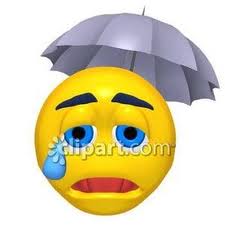 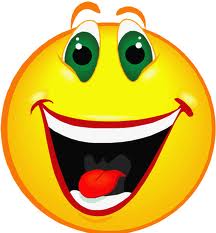 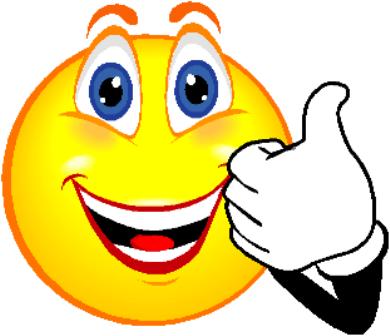 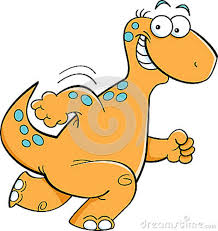 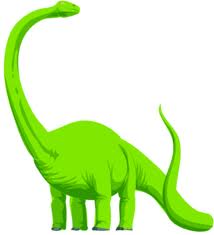 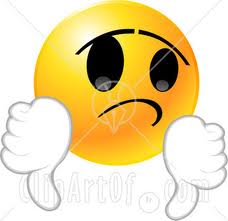 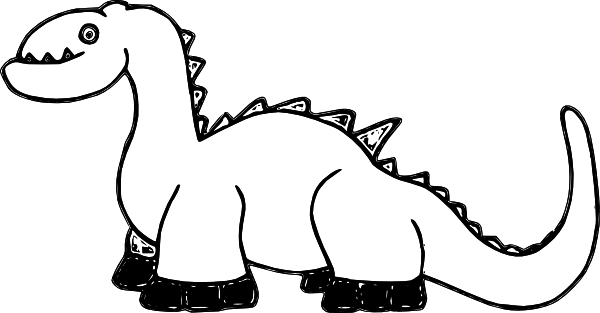 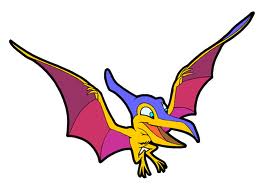 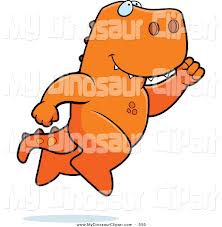 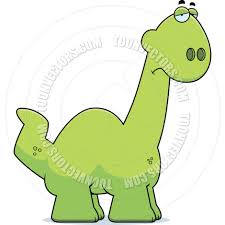 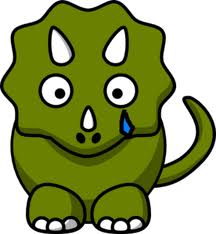 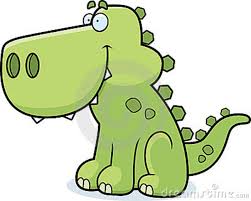 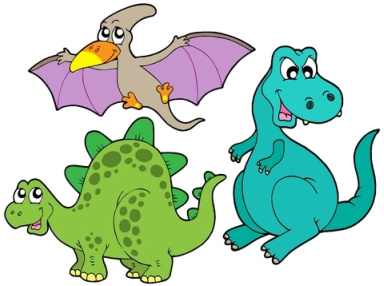 